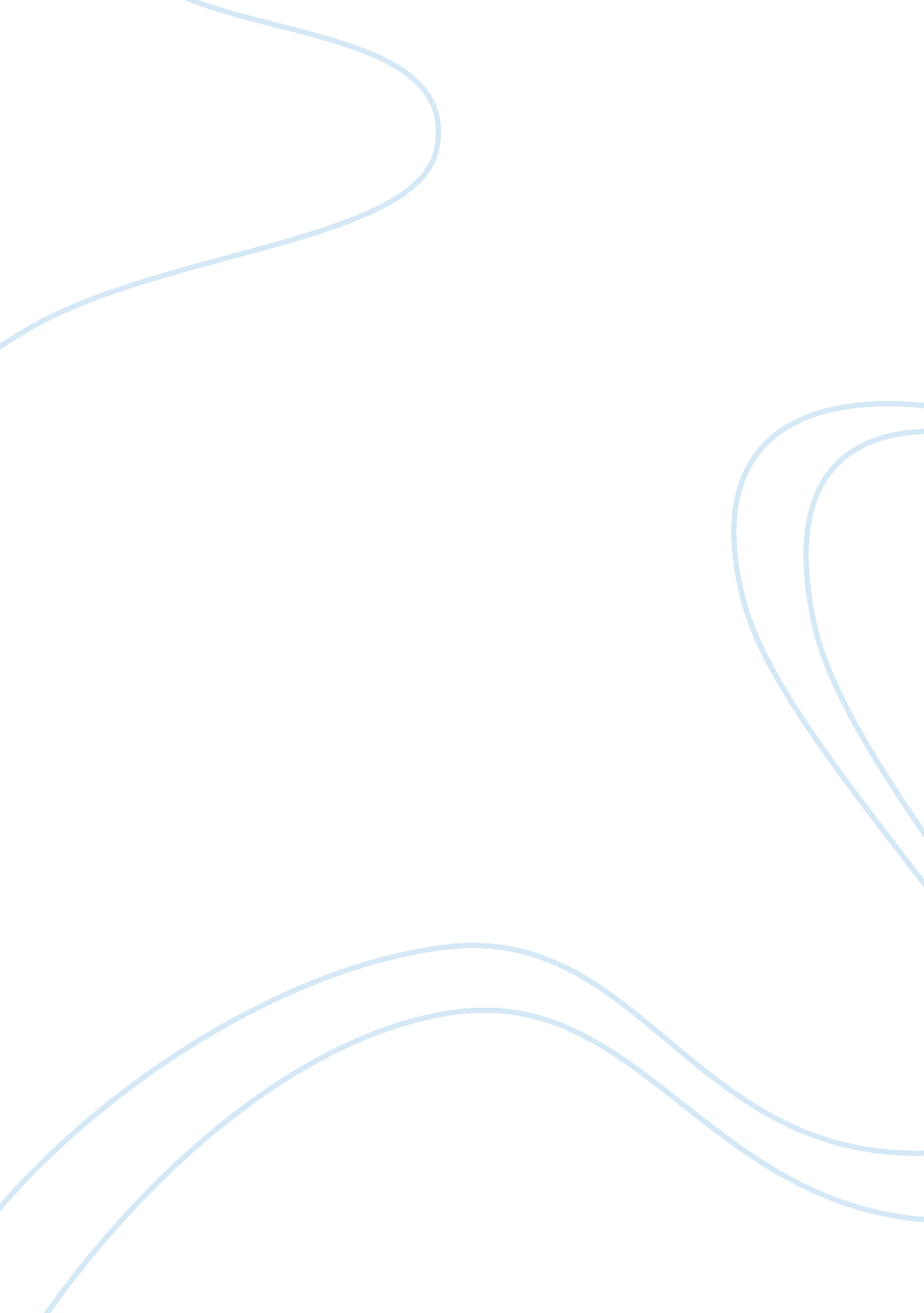 Bonifacio and katipunan essay sample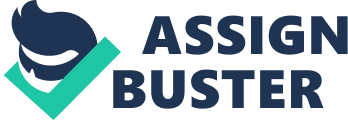 Kataas taasan Kagalang-galangan na Katipunan nang mga Anak nang Bayan ( Highest and Most Respectable Association of the Sons of the People ) Blood compact > was an ancient Filipino custom of sealing friendship. Triangle > method of recruiting members in a secret ways in order to minimize the danger of discovery by Spanish authorities. The Katipunan Assembly > composed of members of the Supreme Council and the presidents of the Provincial and Popular Councils. Sangguniang Hukuman > w/c passed judgment on members who violated the rules of Society. The Chamber > sentenced members who exposed the Katipunan. Katipunan Codes > a system of writing which would make it difficult for Spaniards to read the Katipunan letters or any communications. Spanish Alpabet Equivalent at KKK 
AZ 
BB 
CC 
DD 
EQ Flag > it symbolizes of their unity. 
Benita Rodriguez & Gregoria de Jesus (Bonifacio’s wife) > who made their flag. First flag of KKKSecond Flag of KKKBonifacio’s Flag The Teachings of the Katipunan > in order to guide the Katipuneros in leading a highly moral life. > 10 “ commandments” (Katungkulang Gagawin ng mga Anak ng Bayan) Kartilla > Emilio Jacinto ( Bonifacio’s close friend) wrote the Kartilla which consisted of 13 teachings. THE KATIPUNAN WOMEN > only the wife, sister, and daughter of Katipunero could be eligible for membership. Candido Iban & Francisco del Castillo > two Bisayan patriots from Kalibo, Kapis gave the katipunan the money to purchase a printing press. THE KALAYAAN > name of the newspaper published in the middle of March 1896. January 1896 > the total membership did not exceed 300. After distribution of the Kalayan in Pampanga, Tarlac, and in the Tagalog provinces, from Manila in the center to Nueva Ecija in the north and Batangas in the south, the total membership reached about 30, 000. [ THINGS TO REMEMBER ] The 3 primary objective of Katipunan 
Civic > based on the principle of self-help and the defense of the weak and the poor. Political > was the separation of the Philippines from Spain. Moral > consisted in the teaching of good manners, hygiene, and good moral character. Three kinds of Katipunan members; 
First grade ~ Katipon 
password; Anak ng bayan 
Second grade ~ Kawal 
password; Gom-Bur-Za 
Third grade ~ Bayani 
password; Rizal Three governing bodies of Katipunan 
1. Kataas-taasang Sanggunian ( Supreme Council ) 
2. Sangguniang Bayan ( Provincial Council ) 
3. Sangguniang Balangay ( Popular Council ) First sets Officers of Supreme Council 
President / Supremo: Deodato Arellano 
Comptroller: Andress Bonifacio 
Fiscal: Ladislao Diwa 
Secretary: Teodoro Plata 
Treasurer: Valentin Diaz Duties of Katipuneras 
> Helping the male members in their work of propagating the ideas and ideal of the society. > Was to make the police authorities believe that no Katipunan meeting was being held in a house. Katipunera’s sets of officers 
President: Josefa Rizal 
Vpresident: Gregoria de Jesus 
Secretary: Marina Dizon 
Fiscal: Angelica Lopez Rizal (Rizal’s niece) Andres Bonifacio 
~ “ arm of Katipunan” 
~was born on Nov. 30, 1863 
~his parents were; 
Santiago Bonifacio & Catalina De Castro 
~`He has 3 brothers namely; 
Ciriaco, Procopio, and Troadio 
~He has 2 sisters namely; 
Espiridiona and Maxima Emilio Jacinto 
> Friend of Bonifacio 
> “ utak ng Katipunan” 
> Born in Tondo, Manila on Dec. 15, 1875 
> Jacinto wrote such pieces as the Kartilla, Liwanag at Dilim, Pahayag, Sa mga Kababayan , and others. 